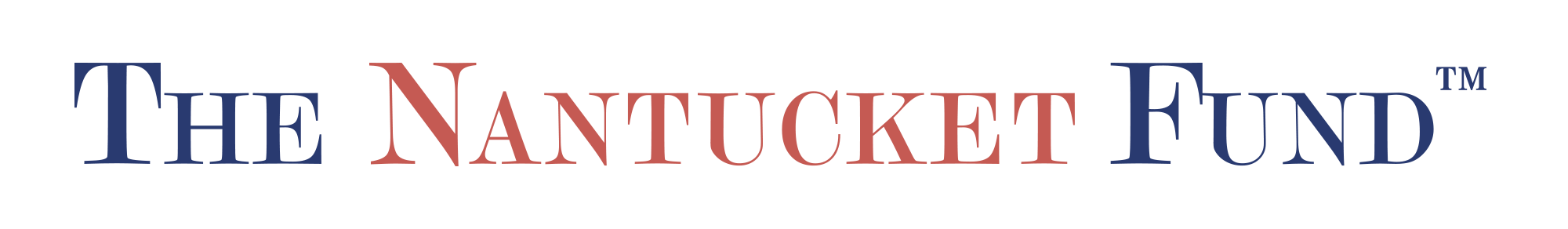 COMMUNITY GRANT APPLICATION CONTACT INFORMATION:Organization Name: _______________________________________________________________Address:_________________________________________________________________________City:____________________________	State:______	Zip:________Phone:__________________________Email:__________________________	Website:______________________________________Project contact/Title:____________________________________________________________Direct Phone:_______________	  Direct Email:____________________________Executive Director :_________________________________________________________Direct Phone:________________	  Direct Email:____________________________Board Chair Name:______________________________     Direct Email:________________________Number full time equivalent employees ______        Number of board members ______Number of board meetings per year ___ Number of board members who contribute to annual budget ___PROGRAM INFORMATION:   501(c)(3)?   Y □   N □Please list all major fundraising events, the time of year they take place, and sponsorship opportunities:Please select the category(s) that best describe your organization’s target population on Nantucket: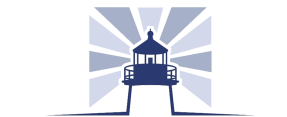 COMMUNITY GRANT APPLICATIONORGANIZATION NAME:___________________________________________________APPLICATION INSTRUCTIONS:  When completing your application, please describe your organization and the program/services you provide in detail.  You should be as concise as possible, but please feel free to add additional lines if necessary.Date Founded/Mission Statement.  Describe the proposed program/project for which you are applying for assistance.Please include the target population and number of people on Nantucket who will be directly served by this program/project. What is the frequency/duration of this program?Who are the key staff and/or volunteers directly involved in this program?What is the significance or uniqueness of this program/project?What documented need/opportunity is being addressed by this program/project?  How did you determine this need?List the specific program/project objectives against which the grant will be evaluated. Outline your plan for sustaining this program/project beyond its initial inception.How do you plan to work collaboratively with other organizations serving this population/need/area?  If you are not, please explain why.What infrastructure do you have in place to support the program/project (i.e. staffing, facilities, equipment)?How do you plan to evaluate and determine the effectiveness of this program/project?  How will you know your program/project made a difference and how will you know it had an impact on the  community?  Please include anticipated outcomes and measures you intend to use in your evaluation, or how you define success for your program?What is the total cost of the program/project?What is the amount of the grant you are requesting from the Community Foundation?Is there any other additional funding available for this program/project?  If so, please identify sources and amounts.The Foundation will award grants only to organizations that have met all the deadlines for project reporting, follow up and accountability for any previous grants from the Foundation. This can include requests for photographs, narrative information and/or questionnaires. A member of the Staff, Grants Committee and/or Foundation Trustee will follow up with all Grant recipients.Executive Director Signature: 						Date Designated Board Officer Signature : 					Date □ Human Services □Arts & Culture□ Food/Agriculture/Nutrition□ Health/Medicine/Science□ Mental Health□ Substance Use Disorders□ Youth Development□ Recreation & Sports□ Housing & Shelter□ Education & Training□ Conservation & Preservation□ Care for Animals□ l Populations □ Infants & Toddlers  □ Adults   Other:____________□ Males Only         □ Children                  □ Elderly  □ Females Only   □ Adolescents/Youth  □ Disabled  